პროექტი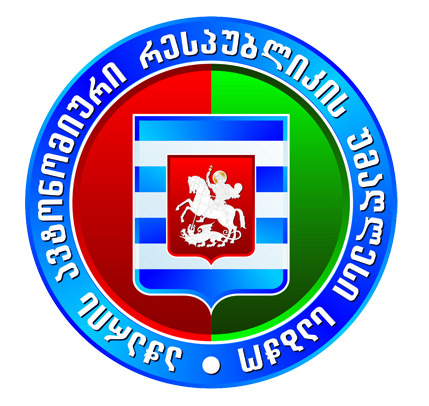            აჭარის  ავტონომიური  რესპუბლიკის  უმაღლესი  საბჭოს ჯანმრთელობის  დაცვისა  და  სოციალურ    საკითხთა კომიტეტის                                               2022  წლის  31  მაისის	                                                        ს ხ დ ო მ ი ს12:00 სთ.                                     დ ღ ი  ს     წ  ე  ს  რ  ი  გ  ი1. სსიპ  აჭარის  ავტონომიური  რესპუბლიკის  დასაქმების სააგენტოს  ხელმძღვანელის ინფორმაცია  2021 წელს გაწეული  საქმიანობისა და მიმდინარე პროგრამების  შესახებ.                 მომხსენებელი: თემურ კახიძე  –  აჭარის ავტონომიური რესპუბლიკის	დასაქმების სააგენტოს დირექტორი